РЕШЕНИЕ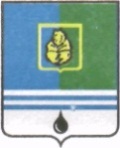 ДУМЫ ГОРОДА КОГАЛЫМАХанты-Мансийского автономного округа - ЮгрыОт «23» мая 2014г.                                                                                № 436-ГД О назначении на должность заместителя председателяКонтрольно-счетной палатыгорода Когалыма  В соответствии со статьей 29 Устава города Когалыма, статьей              53 Регламента Думы города Когалыма, решением Думы города Когалыма        от 29.09.2011 № 76-ГД «Об утверждении Положения о Контрольно-счетной палате города Когалыма», Дума города Когалыма РЕШИЛА:Назначить Проценко Виктора Петровича на должность заместителя председателя Контрольно-счетной палаты города Когалыма с 26 мая 2014 года.Глава города Когалыма				                  Н.Н.Пальчиков